Welcome to the
Parish Church of Holy Trinity, Blythburgh,
in the Sole Bay Team of ChurchesSunday 6 October 2019   Sixteenth after Trinity    Choral EvensongIntroit	Ubi Caritas    Francis Pott  b1957Wherever charity and love reside, there God is found. He has gathered us into one love of Christ. Wherefore let us rejoice and be glad; let us fear and love the living God, and with a true heart let us esteem ourselves highly in these things. Amen.	Words from the composer's own translation of ancient manuscript text. Hymn	Light of the minds that know him	400Confession and AbsolutionThe Lord’s Prayer (All)Responses	Bernard Rose  1916-1996Psalm	Psalm 37 vv1-9First Reading	Habakkuk 1.1-4; 2.1-4Hymn	O thou who camest from above	431Magnificat	in D by Herbert Brewer 1865-1928Second Reading	Luke 17.5-10Nunc dimittis	in D by Herbert Brewer 1865-1928CreedResponses	Bernard Rose  1916-1996The Collect of the DayO Lord, we beseech you mercifully to hear the prayers of your people who call upon you; and grant that they may both perceive and know what things they ought to do, and also may have grace and power faithfully to fulfil them; through Jesus Christ your Son our Lord, who is alive and reigns with you, in the unity of the Holy Spirit, one God, now and for ever.The Collect for PeaceThe Collect for aid against all perilsAnthem	Evening Hymn   Henry Balfour Gardiner 1877-1950	Words from the Office Hymn for ComplineSermonPrayersHymn	O Jesus, I have promised	420(The offering will be taken up during this hymn)BlessingNOTICESOur music is led by The Blythburgh Singers, who enjoy singing church music and who meet on the first Sunday of the month to sing Choral Evensong here. For more details, please contact Helen Hudson on 01502 511546 or flautodolce@corystes.plus.com.October sees the annual William Alwyn Music Festival, honouring the composer William Alwyn who once lived in Blythburgh. At Holy Trinity, Blythburgh, on Friday 11 October 2019 at 10:30am, the Gildas Quartet and Jack McNeill will be performing: Herbert Howells: Rhapsodic Quintet op.31; Alwyn: Novelette, for string quartet; Lloyd Moore: Airs and Arabesques, for solo clarinet; Mozart: Clarinet Quintet in A major, K.581. Ticket price £12 unreserved. Details of all performances at: www.alwynmusicfestival.co.uk. Friday 25 October from 10.30am, til noon - join the gathered throng at our monthly café and Mini-market. Remembrance in Blythburgh – our joint Service of Remembrance with St Andrew’s, Walberswick will take place this year at St Andrew’s, beginning at 10.50am. Advance notice that our annual Christmas Market will take place in the church on Saturday 30 November from noon to 4pm. Over 30 stalls selling local crafts, food and drink, Christmas cards and decorations, plus home-made soups, mulled wine, mince-pies and cakes to fortify you for your Christmas shopping! This will be followed the next day by an Advent Carol Service led by the Blythburgh Singers, beginning at 6pm. The Singers will also be leading a Service of Lessons and Carols for Christmas on Sunday 22 December at 4pm.REGULAR SERVICES1st Sunday	11.15am	Holy Communion (Common Worship) 
of the month		Joint service at St Andrew’s, Walberswick	6pm	Choral Evensong (BCP)
led by The Blythburgh Singers directed by Ellis Bell with organist Jonathan Palman2nd Sunday	11.15am	Holy Communion (Common Worship)
Joint service at Holy Trinity, Blythburgh3rd Sunday	9.30am	Morning Prayer (Common Worship)4th Sunday	9.30am	Holy Communion (BCP said)5th Sunday	11am	Team Service – see noticeboard for venue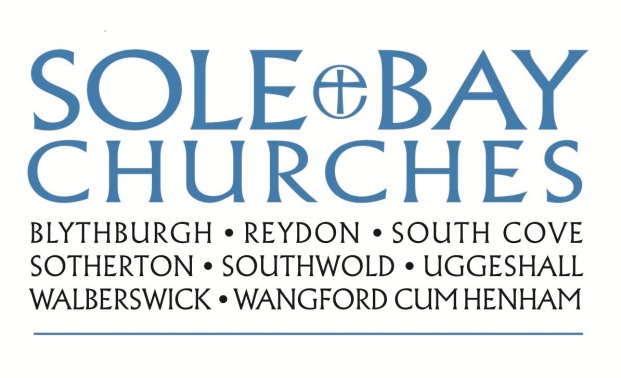 Te lucis ante terminum,
rerum Creator, poscimus,
ut solita clementia,
sis praesul ad custodiam.Procul recedant somnia,
et noctium phantasmata:
hostemque nostrum comprime,
ne polluantur corpora.Praesta, Pater omnipotens,
per Iesum Christum Dominum,
qui tecum in perpetuum
regnat cum Sancto Spiritu.
Amen.To thee before the close of day,
Creator of the world, we pray
That, with thy wonted favour, thou
Wouldst be our guard and keeper now.From all ill dreams defend our sight,
From fears and terrors of the night;
Withhold from us our ghostly foe,
That spot of sin we may not know.O Father, that we ask be done,
Through Jesus Christ, thine only Son,
Who, with the Holy Ghost and thee,
Doth live and reign eternally.
Amen.